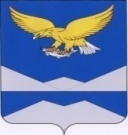 РОССИЙСКАЯ ФЕДЕРАЦИЯИРКУТСКАЯ ОБЛАСТЬКАЗАЧИНСКО-ЛЕНСКИЙ РАЙОНДУМАНЕБЕЛЬСКОГО МУНИЦИПАЛЬНОГО ОБРАЗОВАНИЯЧЕТВЕРТОГО СОЗЫВАП О С Т А Н О В Л Е Н И Е п. Небель	В соответствии с  Федеральным законом от 06.10.2003 г. № 131-ФЗ «Об общих принципах организации местного самоуправления и Российской Федерации», руководствуясь Уставом Небельского муниципального образования Казачинско-Ленского района Иркутской области, администрация Небельского сельского поселенияПОСТАНОВЛЯЕТ:1. Назначить публичные слушания по проекту решения о внесении изменений и дополнений в Устав Небельского муниципального образования Казачинско-Ленского района Иркутской области.2. Определить дату, время и место проведения публичных слушаний:- 26.03.2021 года в 16-00 часов в здании администрации Небельского сельского поселения по адресу: Иркутская область, Казачинско-Ленский район, п. Небель, ул. Ленина 21.3. Определить местом приема предложений и замечаний по проекту решения в внесении изменений и дополнений в Устав Небельского муниципального образования Казачинско-Ленского района Иркутской области здание администрации Небельского сельского поселения, расположенное по адресу: Иркутская область, Казачинско-Ленский район, п. Небель, ул. Ленина 21, с 9-00 до 16-00 часов, перерыв с 12-00до 13-00 часов.4. Опубликовать настоящее решение в информационном «Вестнике Небельского сельского поселения» и на официальном сайте администрации Небельского муниципального образования в информационно-телекоммуникационной сети «Интернет» по адресу:  www.adm-neb.ru.Глава Небельского сельского поселения                                                  А.А.Поповичот 17  марта 2021 годаот 17  марта 2021 года№ 6О назначении публичных слушаний по проекту решения о внесении изменений и дополнений в Устав Небельского муниципального образования Казачинско-Ленского района Иркутской области